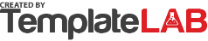 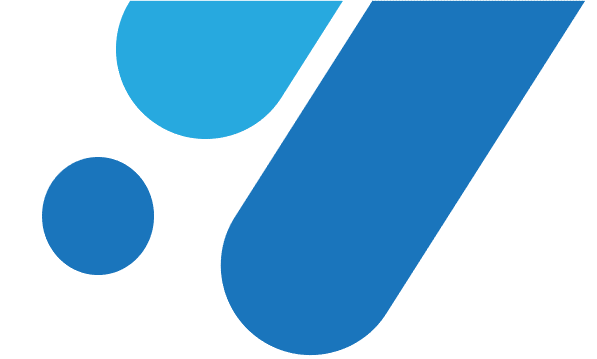 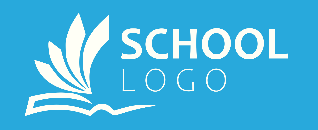 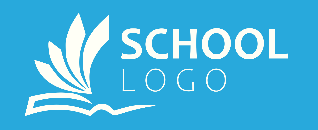 Student:Michael SwarovskiMichael SwarovskiMichael SwarovskiClass:8-CDate:29/11/2023Time:15:25Duration:20minInitiated by:Initiated by:StudentStudentTopic:Class overlapping with sports activitiesClass overlapping with sports activitiesClass overlapping with sports activitiesClass overlapping with sports activitiesClass overlapping with sports activitiesClass overlapping with sports activitiesClass overlapping with sports activitiesClass overlapping with sports activitiesClass overlapping with sports activitiesClass overlapping with sports activitiesNOTESNOTESNOTESNOTESNOTESNOTESNOTESNOTESNOTESNOTESNOTESNOTESMichael has a problem organizing his sports activities that overlap with his last Physics class on Thursdays. He asked how he could attend physics in another term. I suggested joining remedial classes on Wednesdays.Michael has a problem organizing his sports activities that overlap with his last Physics class on Thursdays. He asked how he could attend physics in another term. I suggested joining remedial classes on Wednesdays.Michael has a problem organizing his sports activities that overlap with his last Physics class on Thursdays. He asked how he could attend physics in another term. I suggested joining remedial classes on Wednesdays.Michael has a problem organizing his sports activities that overlap with his last Physics class on Thursdays. He asked how he could attend physics in another term. I suggested joining remedial classes on Wednesdays.Michael has a problem organizing his sports activities that overlap with his last Physics class on Thursdays. He asked how he could attend physics in another term. I suggested joining remedial classes on Wednesdays.Michael has a problem organizing his sports activities that overlap with his last Physics class on Thursdays. He asked how he could attend physics in another term. I suggested joining remedial classes on Wednesdays.Michael has a problem organizing his sports activities that overlap with his last Physics class on Thursdays. He asked how he could attend physics in another term. I suggested joining remedial classes on Wednesdays.Michael has a problem organizing his sports activities that overlap with his last Physics class on Thursdays. He asked how he could attend physics in another term. I suggested joining remedial classes on Wednesdays.Michael has a problem organizing his sports activities that overlap with his last Physics class on Thursdays. He asked how he could attend physics in another term. I suggested joining remedial classes on Wednesdays.Michael has a problem organizing his sports activities that overlap with his last Physics class on Thursdays. He asked how he could attend physics in another term. I suggested joining remedial classes on Wednesdays.Michael has a problem organizing his sports activities that overlap with his last Physics class on Thursdays. He asked how he could attend physics in another term. I suggested joining remedial classes on Wednesdays.Michael has a problem organizing his sports activities that overlap with his last Physics class on Thursdays. He asked how he could attend physics in another term. I suggested joining remedial classes on Wednesdays.Michael has a problem organizing his sports activities that overlap with his last Physics class on Thursdays. He asked how he could attend physics in another term. I suggested joining remedial classes on Wednesdays.Michael has a problem organizing his sports activities that overlap with his last Physics class on Thursdays. He asked how he could attend physics in another term. I suggested joining remedial classes on Wednesdays.Michael has a problem organizing his sports activities that overlap with his last Physics class on Thursdays. He asked how he could attend physics in another term. I suggested joining remedial classes on Wednesdays.Michael has a problem organizing his sports activities that overlap with his last Physics class on Thursdays. He asked how he could attend physics in another term. I suggested joining remedial classes on Wednesdays.Follow up:Follow up:To ask the dean whether the proposed method of replacing classes is in accordance with the rules.To ask the dean whether the proposed method of replacing classes is in accordance with the rules.To ask the dean whether the proposed method of replacing classes is in accordance with the rules.To ask the dean whether the proposed method of replacing classes is in accordance with the rules.To ask the dean whether the proposed method of replacing classes is in accordance with the rules.To ask the dean whether the proposed method of replacing classes is in accordance with the rules.To ask the dean whether the proposed method of replacing classes is in accordance with the rules.To ask the dean whether the proposed method of replacing classes is in accordance with the rules.To ask the dean whether the proposed method of replacing classes is in accordance with the rules.To ask the dean whether the proposed method of replacing classes is in accordance with the rules.To ask the dean whether the proposed method of replacing classes is in accordance with the rules.To ask the dean whether the proposed method of replacing classes is in accordance with the rules.To ask the dean whether the proposed method of replacing classes is in accordance with the rules.To ask the dean whether the proposed method of replacing classes is in accordance with the rules.Student:Class:Date:Time:Duration:Initiated by:Initiated by:Topic:NOTESNOTESNOTESNOTESNOTESNOTESNOTESNOTESNOTESNOTESNOTESNOTESFollow up:Follow up:Student:Class:Date:Time:Duration:Initiated by:Initiated by:Topic:NOTESNOTESNOTESNOTESNOTESNOTESNOTESNOTESNOTESNOTESNOTESNOTESFollow up:Follow up:Physics professorPhysics professorPhysics professorPhysics professorPhysics professor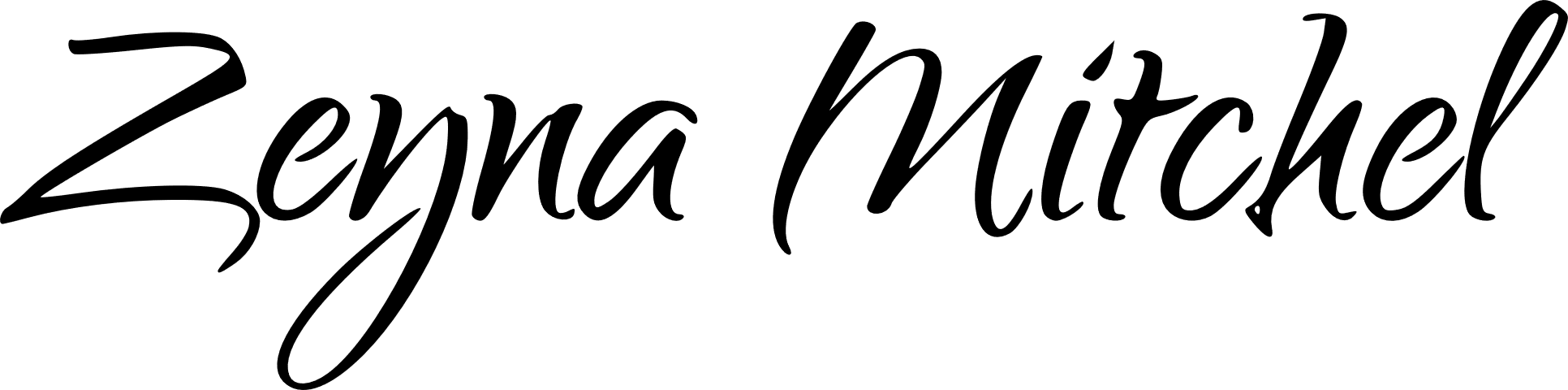   © TemplateLab.com  © TemplateLab.com  © TemplateLab.com  © TemplateLab.com